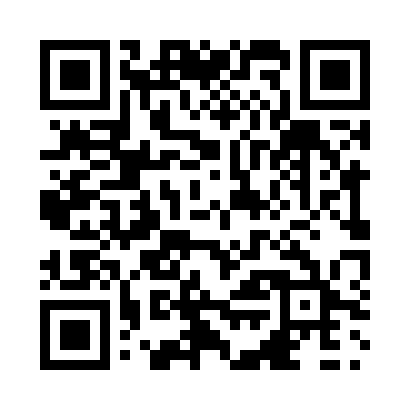 Prayer times for Quinte West, Ontario, CanadaMon 1 Jul 2024 - Wed 31 Jul 2024High Latitude Method: Angle Based RulePrayer Calculation Method: Islamic Society of North AmericaAsar Calculation Method: HanafiPrayer times provided by https://www.salahtimes.comDateDayFajrSunriseDhuhrAsrMaghribIsha1Mon3:395:311:146:358:5810:492Tue3:405:321:156:358:5710:483Wed3:415:321:156:358:5710:484Thu3:425:331:156:358:5710:475Fri3:435:331:156:348:5610:476Sat3:445:341:156:348:5610:467Sun3:455:351:156:348:5610:458Mon3:465:361:166:348:5510:449Tue3:485:361:166:348:5510:4310Wed3:495:371:166:348:5410:4211Thu3:505:381:166:338:5410:4112Fri3:515:391:166:338:5310:4013Sat3:535:401:166:338:5210:3914Sun3:545:401:166:338:5210:3815Mon3:555:411:166:328:5110:3716Tue3:575:421:166:328:5010:3617Wed3:585:431:176:318:5010:3418Thu4:005:441:176:318:4910:3319Fri4:015:451:176:318:4810:3220Sat4:035:461:176:308:4710:3021Sun4:045:471:176:308:4610:2922Mon4:065:481:176:298:4510:2723Tue4:075:491:176:298:4410:2624Wed4:095:501:176:288:4310:2425Thu4:105:511:176:278:4210:2326Fri4:125:521:176:278:4110:2127Sat4:135:531:176:268:4010:1928Sun4:155:541:176:268:3910:1829Mon4:175:551:176:258:3810:1630Tue4:185:561:176:248:3610:1431Wed4:205:581:176:238:3510:13